                FUNDAÇÃO EDUCACIONAL CLAUDINO FRANCIO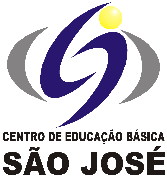                       CENTRO DE EDUCAÇÃO BÁSICA SÃO JOSÉ15 Roteiro de Estudos 1º ano B – alfabetização – Professora ElianeConteúdo Programático 06 a 11 de Julho de 2020Senhores Pais, Os alunos deverão acompanhar as aulas on-line das 13h às 17h20, com 10 minutos de intervalo entre uma aula e outra, seguindo o Roteiro de Estudos.A quantidade de atividades diárias pode ser alterada conforme o rendimento da turma.Este é o link FIXO para todas as aulas, todos os dias: meet.google.com/abd-oqje-iir                                                                                                                       Atenciosamente, Equipe Pedagógica Atenciosamente Equipe Pedagógica 06/07/202006/07/202006/07/2020HORÁRIOSEGUNDACONTEÚDOS13h – 13h40PORTUGUÊSCaderno de Atividades - letra B - páginas 59, 60.13h50 – 14h30PORTUGUÊSCaderno de Atividades - letra B - páginas 61,62.14h30 – 15hINTERVALO15h – 15h40PORTUGUÊSCaderno de Atividades - letra B - páginas 63  TAREFA: Caligrafia página 8.15h50 – 16h30HIST/GEOApostila do Objetivo – Diferentes pessoas, diferentes lugares ficha 3.16h40 – 17h20HIST/GEOApostila do Objetivo – Diferentes pessoas, diferentes lugares ficha 4.07/07/202007/07/202007/07/2020HORÁRIOTERÇACONTEÚDOS13h – 13h40PORTUGUÊSCaderno de Atividades - letra B - página 64.13h50 – 14h30PORTUGUÊSCaderno de Atividades - letra B - página 65.14h30 – 15hINTERVALO15h – 15h40PORTUGUÊSConfronto P/B.15h50 – 16h30MATEMÁTICAApostila do Objetivo A festa de Aniversário fichas 25, 26.16h40 – 17h20MATEMÁTICAApostila do Objetivo A festa de Aniversário fichas 27.08/07/202008/07/202008/07/2020HORÁRIOQUARTACONTEÚDOS13h – 13h40MATEMÁTICAApostila do Objetivo A festa de Aniversário fichas 28 e 29.13h50 – 14h30MATEMÁTICAApostila do Objetivo A festa de Aniversário ficha  30 tarefa para casa.14h30 – 15hINTERVALO15h – 15h40PORTUGUÊSCaderno de Atividades - letra N - páginas 66, 67 e 68. 15h50 – 16h30INGLÊSDay x Night - Apostila - Ficha 2216h40 – 17h20ED. FÍSICAAtividade: Jogo da Velha: Com os materiais abaixo, iremos construir um jogo da Velha.Material: Palitos de picolé, tampinhas da garrafa, cola, canetinha.09/07/202009/07/202009/07/2020HORÁRIOQUINTACONTEÚDOS13h – 13h40INGLÊSDay x Night - Apostila - Ficha 2313h50 – 14h30ARTESApostila Ficha 10- As obras de Kandinsky eram pintadas ao som de uma música. Agora para treinar essa sensibilidade musical vamos criar um desenho seguindo o que fala na música. 14h30 – 15hINTERVALO15h – 15h40PORTUGUÊSLIM - Meu nome faz parte da minha história - página 2 15h50 – 16h30PORTUGUÊSCaderno de Atividades - letra N - página 69 16h40 – 17h20PORTUGUÊSCaderno de Atividades - letra N - página 70. TAREFA: Caligrafia página 19,20 e 21.10/07/202010/07/202010/07/2020HORÁRIOSEXTACONTEÚDOS13h – 13h40MATEMÁTICACaderno de Atividades página 6613h50 – 14h30MATEMÁTICAContinhas de adição e subtração.14h30 – 15hINTERVALO15h – 15h40ED.FÍSICAAtividade: Pirâmide de copos. Iremos construir pirâmides com os copos. Quem consegue fazer a mais alta?Material: Copos descartáveis15h50 – 16h30MATEMÁTICAContinhas de adição e subtração.16h40 – 17h20HIST/GEO Apostila do Objetivo – Diferentes pessoas, diferentes lugares - Recortes do jogo Dominó Moradias do Mundo. 11/07/2020 (horário de quarta-feira)11/07/2020 (horário de quarta-feira)11/07/2020 (horário de quarta-feira)HORÁRIOSÁBADOCONTEÚDOS13h – 13h40MATEMÁTICALIM - É legal saber as coisas de que meus colegas sabem - página 3.13h50 – 14h30PORTUGUÊSCaderno de Atividades - letra N - página 71.14h30 – 15hINTERVALO*EM SALA DE AULA.15h – 15h40PORTUGUÊSCaderno de Atividades - letra N - página  72.15h50 – 16h30INGLÊSDay x Night - Apostila - Ficha 2416h40 – 17h20ED. FÍSICABrincando de ginástica. De acordo com as imagens, os alunos deverão tentar copiar os movimentos.